一月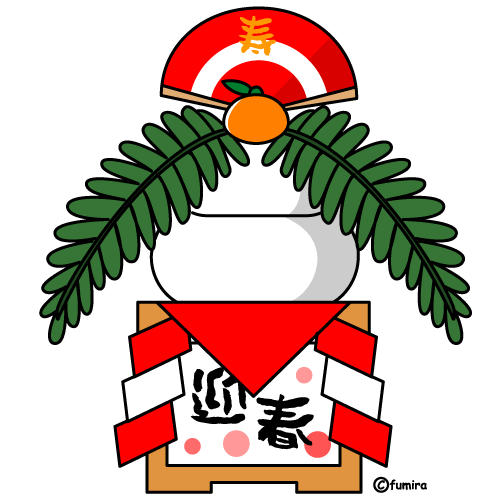 ichigatsuいちがつ二月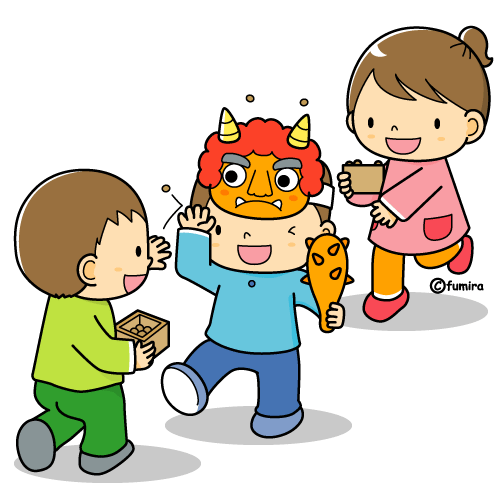 nigatsuにがつ三月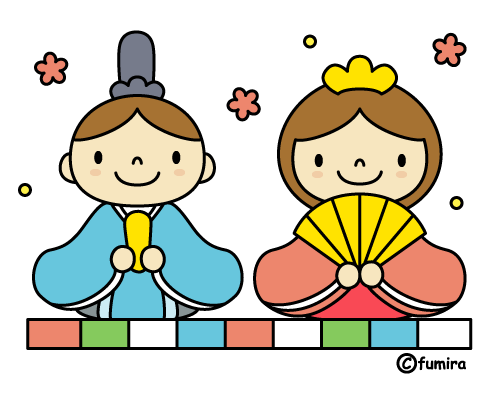 sangatsuさんがつ四月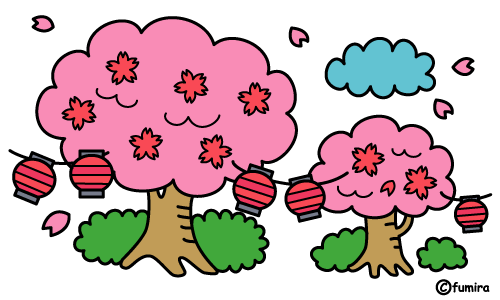 shigatsuしがつ五月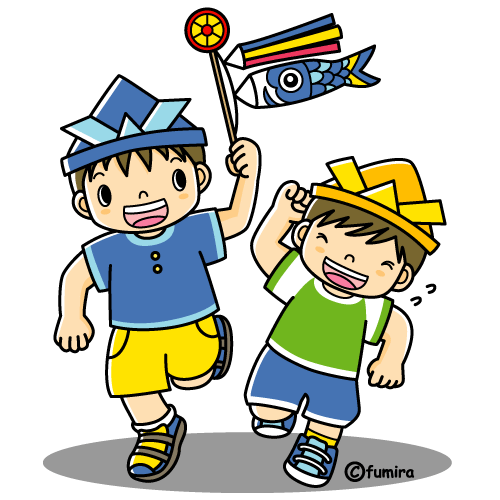 gogatsuごがつ六月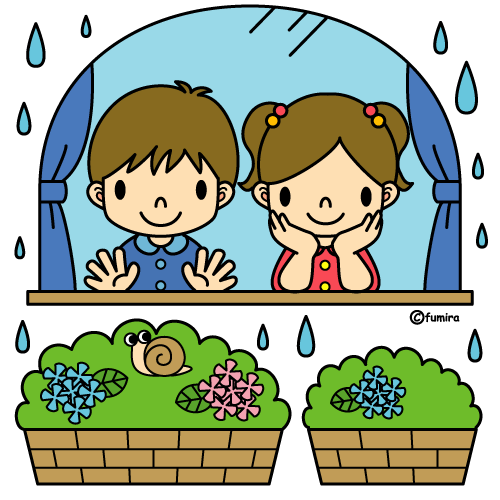 rokugatsuろくがつ七月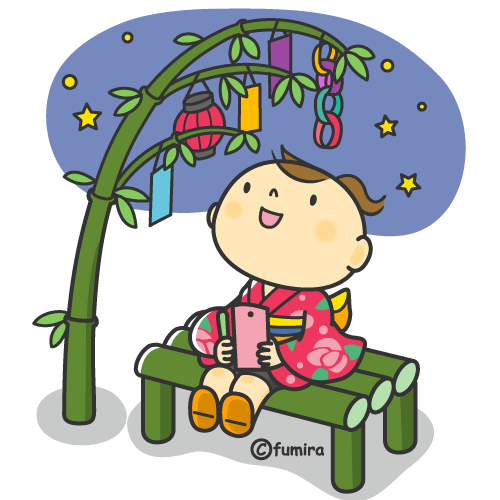 shichigatsuしちがつ八月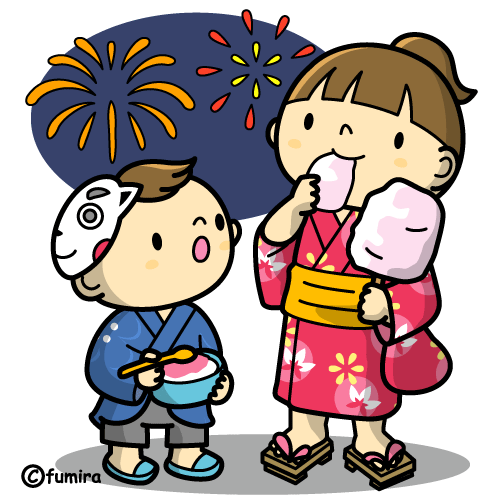 hachigatsuはちがつ九月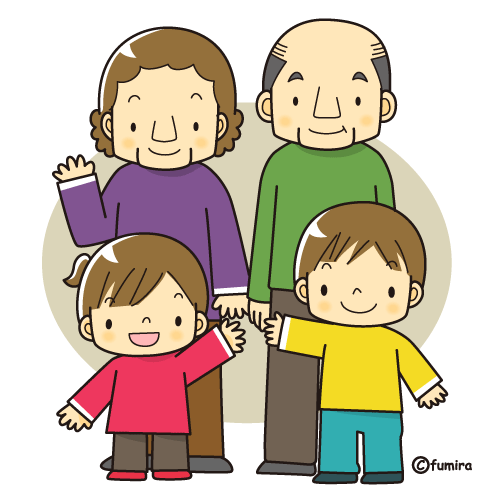 kugatsuくがつ十月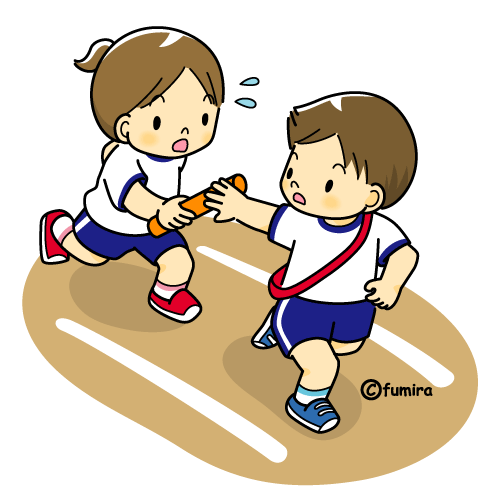 juugatsuじゅうがつ十一月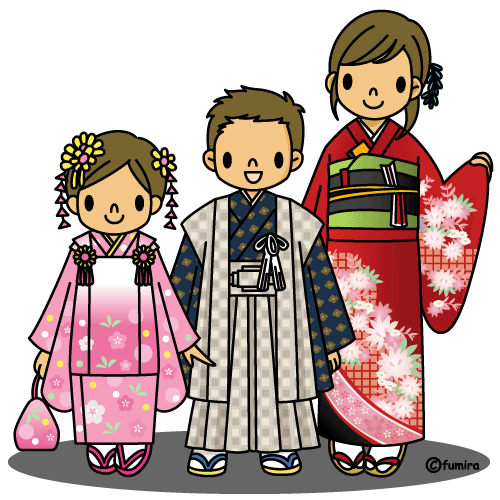 juuichigatsuじゅういちがつ十二月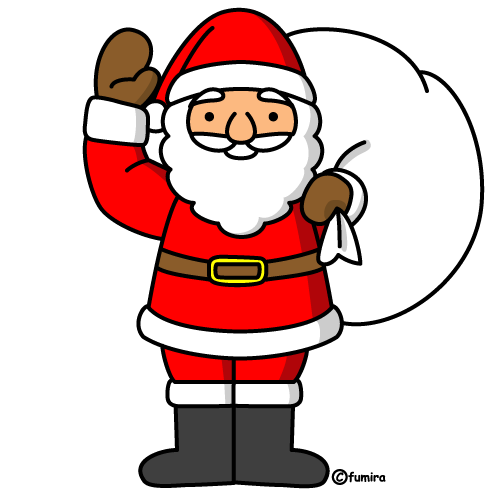 juunigatsuじゅうにがつ九月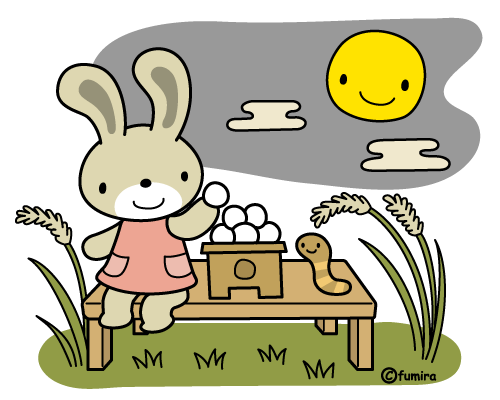 kugatsuくがつ四月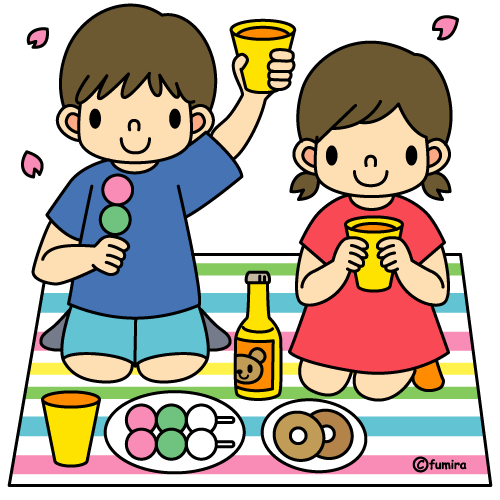 shigatsuしがつJanuaryshoogatsuしょうがつNew Year’sDayFebruarysetsubunせつぶんBean Throwing FestivalMarchhinamatsuriひなまつりDoll FestivalAprilhanamiはなみcherry blossom viewingMaykodomo no hiこどものひChildren’s DayJunetsuyuつゆrainy seasonJulytanabataたなばたStar FestivalAugusthanabiはなびFireworksSeptemberkeiiro no hiけいろのひRespect forthe Aged DayOctobertaiiku no hiたいいくのひHealth andSports DayNovembershichigosanしちごさんSeven-Five-ThreeDecemberkurisumasuクリスマスChristmasSeptemberotsukimiおつきみmoon viewingAprilhanamiはなみcherry blossom viewing